МИНИСТЕРСТВО ОБРАЗОВАНИЯ ПЕНЗЕНСКОЙ ОБЛАСТИГосударственное казенное общеобразовательное учреждение Пензенской области«Кузнецкая школа-интернат для обучающихся по адаптированнымобразовательным программам»              CОГЛАСОВАНО		                      ПРИНЯТА		                            УТВЕРЖДАЮ                                                Заместитель директора по УВР                                  на заседании	                            Директор:______Ж.Н.Емелина                                                                                                                                                                                                                  __________________Е.А..Елина                        Педагогического Совета                            « 01 »____сентября_____2023г.     « 30 »           августа           2023г.                        Пр. от 30 августа 2023г. №1РАБОЧАЯ ПРОГРАММА   ПО ИЗОБРАЗИТЕЛЬНОЙ ДЕЯТЕЛЬНОСТИдля обучающихся 7Б классаГКОУ «Кузнецкая школа-интернат»                                                                              Автор-составитель: Баишева Д.Д.                                                                                                                   Рассмотрена на заседании                                                                                                                        МО учителей начальных классов                                                                                          и учителей надомного обучения                                                       Руководитель: Журавлёва С.В.« 30  »          мая            2023гг. Кузнецк      2023Пояснительная записка.	    Рабочая программа по учебному предмету «Изобразительная деятельность» предназначена для обучающихся   7Б класса с умственной отсталостью ( интеллектуальными нарушениями), составлена на основе следующих нормативных документов:   - Федерального закона РФ «Об образовании в Российской Федерации» от 29.12.2012 № 273-ФЗ;   - Федерального государственного образовательного стандарта образования обучающихся с умственной отсталостью (интеллектуальными нарушениями), утвержденный приказом Министерства образования и науки РФ № 1599 от 19 декабря 2014 г.;   - СП 2.4.3648-20 «Санитарно-эпидемиологические требования к организациям воспитания и обучения, отдыха и оздоровления детей и молодежи»;   - СанПиН 1.2.3685-21 «Гигиенические нормативы и требования к обеспечению безопасности и (или) безвредности для человека факторов среды обитания»;        - Федеральной адаптированной основной общеобразовательной программы обучающихся с умственной отсталостью (интеллектуальными нарушениями), утвержденной приказом Министерства просвещения РФ №1026. от 24.11.2022г. - АООП для обучающихся с умственной отсталостью (интеллектуальными нарушениями), вариант 2 ГКОУ «Кузнецкая школа-интернат»     Данная программа предусмотрена для работы с обучающимися 7Б класса с ТМНР (вариант 2.1)   на 2023-2024 уч. год.         Цель учебного предмета «Изобразительная деятельность»: формирование умений изображать предметы и объекты окружающей действительности художественными средствами.	Основные задачи изучения предмета:развитие интереса к изобразительной деятельности;обучение изображению (изготовлению) отдельных элементов;развитие художественно-творческих способностей;Формирование навыков и приемов работы в разных видах изобразительной деятельности (рисование, лепка, аппликация);Освоение средств изобразительной деятельности и их использование в повседневной жизни.Наличие интереса к доступным видам изобразительной деятельности.Умение использовать инструменты и материалы в процессе доступной изобразительной деятельности (рисование, лепка, аппликация).Умение использовать различные изобразительные технологии в процессе рисования, лепки, аппликации. Способность к совместной и самостоятельной изобразительной деятельности.Получение удовольствия, радости от изобразительной деятельности.Стремление к собственной творческой деятельности, демонстрация результата своей работы.Умение выражать свое отношение к результатам собственной и чужой творческой деятельности.Готовность к участию в совместных мероприятиях.Получение положительных впечатлений от взаимодействия в процессе совместной творческой деятельности.Умение использовать навыки, полученные на уроках изобразительной деятельности , для изготовления творческих работ,   участия в выставках поделок, конкурсах рисунков.    Основные направления коррекционной работы:                                                                                         коррекция познавательной деятельности обучающихся путем систематического и целенаправленного воспитания и совершенствования у них правильного восприятия формы, строения, величины, цвета предметов, их положения в пространстве, умения находить в изображаемом объекте существенные признаки, устанавливать сходство и различие между предметами;развитие аналитических способностей, умений сравнивать, обобщать; формирование умения ориентироваться в задании, планировать художественные работы, последовательно выполнять рисунок, аппликацию, лепку предмета; контролировать свои действия;коррекция ручной моторики; улучшение зрительно-двигательной координации путем использования вариативных и многократно повторяющихся действий с применением разнообразных технических приемов рисования, лепки и выполнения аппликации.развитие зрительной памяти, внимания, наблюдательности, образного мышления, представления и воображения.Методы обучения изобразительному искусству: словесный, наглядный, практический, самостоятельна работа, метод сочетания разных видов изобразительной деятельности в определённой последовательности и т.д.Приёмы работы: игровые приёмы, создание увлекательных ситуаций, сравнение, материализация, завершение изображения (дорисовывания, завершения лепки или аппликации), приём «подвижная аппликация» и т.д.-развитие интереса к изобразительной деятельности,                                                                                                                                    -формирование умений пользоваться инструментами;                                                                                                                                   -обучение доступным приемам работы с различными материалами;                                                                                                                     -обучение изображению(изготовлению) отдельных элементов;                                                                                                                               -развитие художественно-творческих способностей.Используемые типы уроков: урок-открытия нового знания, урок комплексного применения общеучебных умений, комбинированный урок.  Компенсация недостатков психофизического развития достигается путем организации разноуровнего обучения, с учетом возможностей обучающихся, с использованием индивидуального и дифференцированного подхода. Разнообразие форм учебной деятельности, ситуация успеха, различные виды помощи, стимуляция познавательной активности, использование игровых приемов, дидактических игр.        -Учета   индивидуальных и возрастных особенностей ребенка;         -Учета   индивидуальных и возрастных особенностей ребенка;          -Наглядности;      -Систематичности;      -Интегрирования (включение элементов игровой деятельности).      -Создание непринужденной и доброжелательной обстановки на уроках.      -Учет возрастных особенностей.      -Последовательное усложнение поставленных задач.      -Принцип преемственности.      -Принцип положительной оценки.Рабочая программа по изобразительной деятельности в 7Бклассе рассчитана на 34 учебные недели (102 часа, по 3 часа в неделю).Общая характеристика учебного предметаИзобразительное искусство – особый вид духовной человеческой деятельности. Осуществление этой деятельности представляет собой процесс эстетического познания окружающей действительности, эмоционального переживания при восприятии, преобразовании познаваемого и следующего за этим изображения в том или ином виде искусства (графике, живописи, скульптуре, декоративно-прикладном творчестве). Отсюда следует, что занятия детей изобразительным искусством можно рассматривать как возможность развития в познавательной, эмоционально-волевой, двигательных сферах их деятельности, в эстетическом воспитании.     Программа по изобразительной деятельности включает три раздела: «Лепка», «Рисование», «Аппликация». Во время уроков изобразительной деятельности необходимо вызывать у ребенка положительную эмоциональную реакцию, поддерживать и стимулировать творческие проявления, развивать его самостоятельность. Ребенок учится уважительно относится к своим работам, участвуя в выставках, творческих показах. Ему важно видеть и знать, что результаты его творческой деятельности полезны и нужны другим людям. Это делает жизнь ребенка с ТМНР интереснее и ярче, способствует его самореализации, формирует чувство собственного достоинства. Сформированные на уроках изобразительной деятельности умения и навыки могут использоваться в дальнейшем в трудовой деятельности.Особо важную роль играет обучение рисованию, лепке, работе над аппликацией детей с нарушением интеллекта, выстроенное с учётом особенностей (трудностей и возможностей) их развития. В результате занятий изобразительной деятельностью у детей развивается цветовосприятие и умение изображать увиденное цветными художественными материалами, формируется умение анализировать форму, строение объекта наблюдения, умение выделять в нём части, определять пропорции и видеть объект целостно, потом изображать его, передавать относительное сходство.  Вместе с формированием умений и навыков изобразительной деятельности у ребенка воспитывается эмоциональное отношение к миру, развивается восприятие, воображение, память, зрительно-двигательная координация. На занятиях по аппликации, лепке, рисованию он может выразить себя как личность доступными для него способами, проявить интерес к деятельности или к предмету изображения, осуществить выбор изобразительных средств.   Личностные и предметные результаты изучения учебного предмета «Изобразительная деятельность»Личностные результаты:1) осознание себя как гражданина России; формирование чувства гордости за свою Родину;2) воспитание уважительного отношения к иному мнению, истории и культуре других народов;3) сформированность адекватных представлений о собственных возможностях, о насущно необходимом жизнеобеспечении;4) овладение начальными навыками адаптации в динамично изменяющемся и развивающемся мире;5) овладение социально-бытовыми навыками, используемыми в повседневной жизни;6) владение навыками коммуникации и принятыми нормами социального взаимодействия;7) способность к осмыслению социального окружения, своего места в нем, принятие соответствующих возрасту ценностей и социальных ролей;8) принятие и освоение социальной роли обучающегося, проявление социально значимых мотивов учебной                                                                     деятельности;9) сформированность навыков сотрудничества со взрослыми и сверстниками в разных социальных ситуация10) воспитание эстетических потребностей, ценностей и чувств;11) развитие этических чувств, проявление доброжелательности, эмоционально-нравственной отзывчивости и взаимопомощи, проявление сопереживания к чувствам других людей;12) сформированность установки на безопасный, здоровый образ жизни, наличие мотивации к творческому труду, работе на результат, бережному отношению к материальным и духовным ценностям;13) проявление готовности к самостоятельной жизни.Предметные результаты освоения учебного предмета «Изобразительная деятельность».1) -Освоение доступных средств изобразительной деятельности: лепка, аппликация, рисование; использование различных   изобразительных технологий:-интерес к доступным видам изобразительной деятельности;-умение использовать инструменты и материалы в процессе доступной изобразительной деятельности (лепка, рисование, аппликация);-умение использовать различные изобразительные технологии в процессе рисования, лепки, аппликации.-Способность к самостоятельной изобразительной деятельности:-положительные эмоциональные реакции (удовольствие, радость) в процессеизобразительной деятельности;-стремление к собственной творческой деятельности и умение демонстрировать результаты работы;-умение выражать свое отношение к результатам собственной и чужой творческой деятельности.-Готовность к участию в совместных мероприятиях:-готовность к взаимодействию в творческой деятельности совместно со сверстниками, взрослыми;-умение использовать полученные навыки для изготовления творческих работ, для участия в выставках, конкурсах рисунков, поделок. - знание названий художественных материалов, инструментов, приспособлений; их свойств, назначения, правил   хранения,              обращения и санитарно-гигиенических требований при работе с ними;- знание о работе художника и её особенностях;- знание о композиции изображения на листе бумаги;- знание некоторых характерных признаков деревьев разных пород (берёза, ель, сосна);- знание значений новых слов;- пользование материалами для рисования, аппликации и лепке;- рисование простым карандашом волнистых, ломаных, прямых линий в разных направлениях с помощью учителя, опорных точек;-  изображение фигуры человека в лепке и в рисунке под руководством учителя;- рисование предметов простой формы с помощью опорных точек, шаблона;- рисование деревьев кистью с помощью учителя;- изображение домов городского и деревенского типа с опорой на образец, используя помощь учителя;- выполнение в технике аппликации узоров в полосе, достигая ритма повторением и чередованием формы или цвета с помощью учителя;- готовность к взаимодействию в творческой деятельности совместно со сверстниками, взрослыми;- умение использовать полученные навыки для изготовления творческих работ, для участия в выставках, конкурсах рисунков, поделок.Достаточный уровень:- знание основных особенностей некоторых материалов, используемых в рисовании, лепке и аппликации;  - знание видов аппликации (предметная, сюжетная, декоративная);- рисование простым карандашом волнистых, ломаных, прямых линий в разных направлениях самостоятельно;- рисование предметов простой формы самостоятельно от руки;- изображение фигуры человека в лепке и в рисунке самостоятельно;- рисование деревьев кистью самостоятельно, передавая отличительные признаки и учитывая строение;- изображение домов городского и деревенского типа с опорой на образец самостоятельно;- самостоятельное выполнение в технике аппликации узоров в полосе, достигая ритма повторением и чередованием формы или цвета;- самостоятельное складывание аппликации, лепка и рисование в соответствии с предложенным порядком действий  Состав базовых учебных действий:  Личностные учебные действия включают следующие умения:осознавать себя как ученика, заинтересованного обучением, занятиями, как члена семьи, одноклассника,  друга;способность;   Регулятивные учебные действия включают следующие умения :следовать предложенному плану;действовать по образцу;Познавательные учебные действия включают следующие умения:выделять элементарные свойства предметов;Коммуникативные учебные действия включают следующие умения:вступать в контакт на доступном для обучающегося уровне и работать с учителем (вербально, невербально);использовать принятые ритуалы социального взаимодействия     Планируемые (возможные) результаты освоения учебного предмета «Изобразительная деятельность».Освоение доступных средств изобразительной деятельности: лепка, аппликация, рисование.Интерес к доступным видам изобразительной деятельности.Умение использовать инструменты и материалы в процессе доступной изобразительной деятельности (лепка, рисование, аппликация).Способность к самостоятельной изобразительной деятельности.Положительные эмоциональные реакции (удовольствие, радость) в процессе изобразительной деятельности.Умение выражать свое отношение к результатам собственной и чужой творческой деятельности.Готовность к участию в совместных мероприятиях.СОДЕРЖАНИЕ УЧЕБНОГО ПРЕДМЕТА.Содержание программы в 7Б классе представлено в нескольких разделах, отражающих направления освоения курса. Аппликация (41ч.)  Аппликация. Оранжевое настроение. Аппликация. Панно из засушенных листьев. Осень. Аппликация. Грибная полянка. Аппликация. Осенний лес. Аппликация. Заготовка овощей. Аппликация. Зима пришла. Аппликация. Снегирь. Аппликация. Праздник Новый год.  Аппликация. Ёжик с яблоками. Объёмная аппликация из готовых форм. Подснежники.   Аппликация. Букет для мамы.  Аппликация. Скворечники на берёзе. Аппликация. Первые листочки на деревьях.   Аппликация. Куст сирени.  Аппликация из салфеток «Яблоня в цвету». Аппликация. Майский жук. Аппликация. Домик в деревне. Деревья рядом с домом. Аппликация. Букет. Аппликация. Первые одуванчики.Рисование (35ч.) Цвета осени. Рисование кисточкой.  Рисование.  Виноград. Рисование и раскрашивание несложных листьев (берёза, липа).  Рисование. Осинка осенью. Рисование. Дуб летом и осенью. Рисование и раскрашивание сложных листьев (дуб, клён). Рисование. Первый снег из тучки. Рисование. Зимнее дерево. Рисование.  Снеговик и его друзья. Рисование. Снегирь. Рисование. Узор на шарфике. Рисование.  Зимние узоры. Рисование по трафарету с дорисовыванием.  Зайка под кустом. Рисование и раскрашивание красками. Здравствуй, солнце! Рисование.  Первые листочки на деревьях.  Рисование. Что могут краски? Рисование. Волшебное превращение. Аквариум. Рисование.  Рисование. Сказочная страна. Рисование. Какого цвета небо? Рисование. Весна. Почки на деревьях.  Украшение узором яиц к празднику Пасхи. Роспись кистью. Рисование. Надел одуванчик жёлтый сарафанчик.  (коллективная работа). Рисование. Бабочка над цветком.Лепка (21ч.)  Лепка.  Экзотические фрукты разного цвета. Лепка. Изготовление яблока способом размазывания на заготовках.Лепка разных грибов и их зарисовка. Лепка.  Снеговик и его друзья. Веточка рябины. Узор в квадрате. (Плоскостная лепка) Птичка-невеличка.  Лепка. Красоту надо уметь замечать.  Лепка. Рыбка. Плоскостная лепка. Путешествие в космос. Лепка. Бежит ёжик по дорожке.  Лепка. Персонаж любимой сказки. Лепка. Доктор Айболит и его друзья. Плоскостная лепка. Майский жук.      Рассматривание картин художников (1ч.)  Весна пришла. Яркое солнце.  Экскурсия в природу (3ч.) Экскурсия в природу. «Осень золотая».  Экскурсия в природу.  «Зима пришла». Экскурсия в природу. «Весна в саду».  Правила безопасной работы (1ч.) Правила безопасной работы. Упражнение на различение предметов по форме и цвету.Обучение композиционной деятельностиПонятие «композиции» (без использования термина). Представления о форме изобразительной плоскости. Разные по форме листы бумаги: формы прямоугольника, квадрата, овала. Расположение листа бумаги вертикально и горизонтально относительно рабочего стола, парты, мольберта (без терминологии, только в практическом применении).Ориентировка на плоскости листа бумаги.  Расположение изображения посередине, слева, справа, внизу, вверху листа.  Развитие умений воспринимать и изображать форму предметов, пропорции, конструкциюПонятия: «предмет», «форма», «изображение», «часть», «части тела», «узор», «части узора».Разнообразие форм предметного мира. Выделение из предметной окружающей действительности объектов разной формы. --Сходство и различие форм. Геометрические фигуры (круг, прямоугольник, квадрат).                                                                           Соотнесение объемной формы с плоскостной формой геометрической фигуры.  Обследование предметов, выделение их признаков и свойств, необходимых для передачи в рисунке, аппликации, лепке предмета. Передача пропорций предметов (с помощью учителя, воспроизведение силуэта по пунктирам, по шаблону, трафарету).Приемы и способы передачи формы предметов: лепка предметов из отдельных деталей и целого куска пластилина; составление целого изображения из деталей, вырезанных из бумаги; вырезание или обрывание силуэта предмета из бумаги по контурной линии; рисование по опорным точкам, дорисовывание, обведение шаблонов, рисование по клеткам, самостоятельное рисование формы объекта и т. п.Узор в полосе: геометрический, растительный. Принципы построения узора в полосе (повторение одного элемента на всем протяжении полосы; чередование элементов по форме, цвету; расположение элементов посередине, по краям, слева/справа, друг под другом по вертикали). Рисование простых форм (круг, квадрат, прямоугольник) от большого к маленькому и наоборот.Практическое применение приемов и способов передачи графических образов в лепке, аппликации, рисунке.Развитие восприятия цвета предметов и формирование умения передавать его в живописиПонятия: «цвет», «краски», «акварель», «гуашь» и т. д.Цвета: красный, желтый, синий, оранжевый, зеленый, фиолетовый. Узнавание, называние и отражение в аппликации и рисунке цветов спектра.Соотнесение цвета изображения с реальной окраской объектов окружающего мира.Разнообразие цвета в природе, в окружающей жизни, окраски конкретных предметов (овощей, фруктов, одежды и др.).Изображение предметов, объектов похоже/непохоже; соблюдение соответствия предмета и его окраски в момент наблюдения и его изображения в лепке, аппликации и рисунке. Передача сходства в изображении при работе с натуры.Эмоциональное восприятие цвета.  Практическое применение представлений о цвете для передачи образов в рисовании с натуры или по образцу, тематическом и декоративном рисовании, аппликации.  Работа над развитием речиВ 7 классе закрепляется речевой материал 1-6 классов. Новые слова, словосочетания:- гуашь, фон, акварель, кончик кисти;- смешивать краски;- круглый, квадратный, треугольный.Новые фразы:- Смешай краски. Примакивай кистью вот так.- Картину нарисовал художник. Что он нарисовал?  Какое время года?                               Направления работыФормирование организационных умений: правильно сидеть, правильно держать и пользоваться инструментами (карандашами, кистью, красками), правильно располагать изобразительную поверхность на столе.Развитие моторики рук: формирование представлений детей о движении руки при изображении, при помощи активных и пассивных (движение руки ребенка рукою педагога) движений. Формирование правильного удержания карандаша и кисточки; формирование умения владеть карандашом; формирование навыка произвольной регуляции нажима; произвольного темпа движения (его замедление и ускорение), прекращения движения в нужной точке; направления движения.Обучение приемам работы в изобразительной деятельности (лепке, выполнении аппликации, рисовании):Приемы лепки:разминание куска пластилина;отщипывание кусков от целого куска пластилина;размазывание по картону;скатывание, раскатывание, сплющивание, размазывание, оттягивание;примазывание частей при составлении целого объемного изображения.Приемы выполнения аппликации из бумаги:приемы работы ножницами (резать кончиками ножниц, резать по прямой и кривой линиям);раскладывание деталей аппликации на плоскости листа относительно друг друга в соответствии с пространственными отношениями: внизу, наверху, над, под, справа от …, слева от …, посередине, с учётом композиции;приемы наклеивания деталей аппликации на изобразительную поверхность с помощью клея;приёмы отрывания при выполнении отрывной аппликации.                                                                                                                              Приемы рисования твердыми материалами (карандашом, фломастером, ручкой):рисование по заранее расставленным точкам предметов несложной формы по образцу; обведение контура по точкам (пунктирам);рисование прямых вертикальных, горизонтальных, наклонных, зигзагообразных линий; рисование дугообразных, спиралеобразных линии; линий замкнутого контура (круг, овал);удерживание карандаша, фломастера в руке под определённым наклоном к плоскости поверхности листа;осваивание техники правильного положения карандаша, фломастера в руке при рисовании;рисование без отрыва руки с постоянной силой нажима и изменением силы нажима на карандаш;завершение изображения, дорисовывание предметов несложных форм (по образцу);Приемы работы красками:примакивание кистью;  Обучение действиям с шаблонами и трафаретами:правила обведения шаблонов;обведение шаблонов геометрических фигур, реальных предметов несложных форм.Программой предусматриваются следующие виды работы:рисование с натуры и по образцу (готовому изображению);рисование по памяти, представлению и воображению;                                                                              лепка на тему;проведение беседы о содержании рассматриваемых   книжных иллюстраций, картинки, произведения народного и декоративно-прикладного искусства.Система оценки достижения обучающимися с умственной отсталостью (вариант 2.1)Оценка «2» ставиться, если обучающийся не может выполнить ни одного задания даже с помощью взрослого.   Оценка «3» ставиться, если обучающийся выполняет все задания с помощью взрослого.Оценка «4» ставиться, если обучающийся самостоятельно выполняет все задания с незначительными ошибками или с незначительной помощью взрослого. Оценка «5» ставиться, если обучающийся самостоятельно и правильно выполняет все задания.    Литература:1. «И учёба, и игра, и изобразительное искусство». Под редакцией М.В.Трофимова, Т. И. Тарабанина. Ярославль «Академия развития».2. Карпенко М.Т. «Сборник загадок» (пособие для учителя). Москва «Просвещение», 1988 г.3. Кубышкин Э.И, Кузин В.С., «Изобразительное искусство». Издательский дом «Дрофа», 1995г.4. Обучение учащихся  I-IV классов вспомогательной школы. Под редакцией доктора педагогических наук В.Г.Петровой М: «Просвещение», 1983г.5. Простые уроки рисования от простого к сложному. Серия «Идеи для творчества». Издательство «Доброе слово». 2012г. 6. Уроки рисования  I-IV классов вспомогательной школы. Под редакцией И. А. Грошенкова. М: «Просвещение», 2000г.Технические средства: - ноутбук-  проектор- принтер - мультимедийный экранСпециальные и специфические инструменты:ножницы,кисточки стекиподкладные доскиРасходные материалы:бумагакартонкраски пластилинфломастерымелкиглинаклей Интернет-ресурсы1. www. edu - "Российское образование" Федеральный портал.2. www.school.edu - "Российский общеобразовательный портал".3.www.school-collection.edu.ru/ Единая коллекция цифровых образовательных ресурсов.
4. www.it-n.ru"Сеть творческих учителей"5. www .festival.1september.ru   Фестиваль педагогических идей "Открытый урок"  Тематическое планирование уроков изобразительной деятельности в 7Б классе (102ч.)Календарно-тематическое планирование уроков изобразительной деятельности в 7Б классе (102ч.)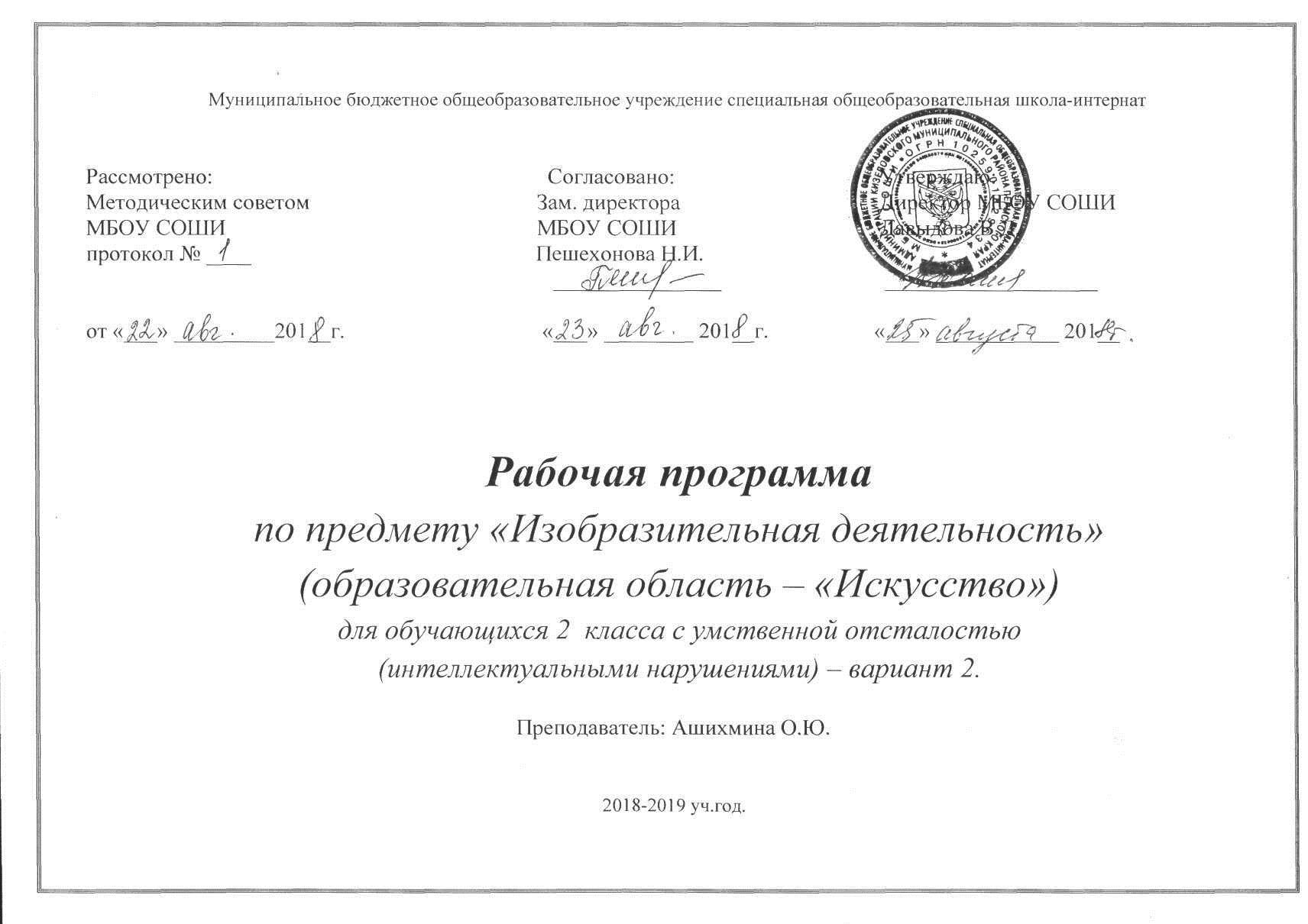 № п/пТема урокаЦели урокаОборудованиеКол-во часовПримечаниеI четверть24ч.1Правила безопаснойработы. Упражнение на различение предметов поформе и цвету.Уточнение  и закрепление правилбезопасной работы на уроке.Формирование навыков  различенияпредметов по форме и цвету.Воспитание  аккуратности, внимания.Предметы разной формы, цветные карандаши, альбом.12Экскурсия в природу.      «Осень золотая».        Обучение детей живописными средствами передавать богатый колорит осенней природы; развитие наблюдательности (эстетическое восприятие деталей природы  – красота осенних листьев)13Рисование. Цветик семи цветик. Повторение о цветах и оттенках.Продолжение формирования умения рисовать красками, повторение  цветов, развитие умения смешивать цвета. Воспитывать усидчивость, внимание.Альбом, краски, кисть.14-5 Аппликация.  «Оранжевое настроение». Развитие навыков работы   с ножницами; усвоение таких понятий, как «ясно», «пасмурно»  Картон, набор цветной бумаги, ножницы, клей.  26-7Рисование. Подарки осени.  Развитие наблюдательности и изучение природных форм, художественных навыков; ознакомление с новым понятием -   трафаретом.Цветные мелки, яблоко, груша, морковь, цветные карандаши, альбом.28-9Аппликация. Панно иззасушенных листьев«Осень».Формировать умения ориентироватьсяна листе бумаги.Развивать умения работать с клеем.Повторить цвета.Картон, клей,засушенныелистья.2 10-11Рисование.   Фрукты разного цвета.  Развитие наблюдательности и изучение природных форм, художественных навыков; ознакомление с новым понятием -   трафаретом.Цветные мелки, бумага, образец.212  Рисование. Гусеница.Продолжение  обучения основным прием лепки.формирование умения выполнять работу по образцу.воспитание аккуратности.   Альбом, краски, кисти.113 Лепка. Гусеница. Совершенствование навыка лепить предметы, состоящие из нескольких деталей, воспитание аккуратности.  Пластилин, стека, нож, скалка, валик, форма, подложка, штамп.114-16 Аппликация. Открытка к дню учителя.Развитие умения   катать шарик и расплющивать его, закрепление  умения аккуратно работать с природным материалом, развитие  тактильного  ощущения.Пластилин, стека, нож, скалка, валик, форма, подложка.317Цвета осени.Рисование кисточкой.  Вырабатывание умений рисовать,используя технику примакивания. Продолжать учить правильно пользоваться кистью. Воспитывать аккуратность.Картинки, альбом, краски, кисть, баночка сводой, тряпочка, салфетки.1 18-19 Лепка.  Экзотические фрукты разного цвета.   Закрепление навыка скатыванияШариков, столбиков. Формирование умения организовывать рабочее место. Обучение умению составлять композицию.Воспитывать внимание, аккуратность.Пластилин, доска для лепки, стека.220Лепка. Изготовлениеяблока способомразмазывания на заготовках.Формирование умения выбирать цвета, развитие мелкой моторики пальцев.Пластилин,картон, стека.121   Аппликация. Грибная полянка. Закрепление понятия «форма», «простая форма»; развитие способности целостного обобщенного видения формы (все творения окружающей нас природы и весь предметный мир можно построить на основе простых геометрических фигур.Цветная бумага, картон, трафареты, цветные карандаши, образцы форм. 1 22-23Лепка разных грибов и их зарисовка.Выявление представлений о съедобных и несъедобных грибах, части гриба; закрепление навыков работы в технике лепки (скатывание шарика, раскатывание столбиков движениями ладоней вперёд-назад на дощечке, соединение деталей в единое целое, сглаживание мест соединения).Картон, пластилин, стека, образец, подкладная доска, картинки с изображением грибов.224Аппликация. Нарядный мухомор в травке. Формирование умения приклеивать детали по образцу. Закрепление  навыка рисования прямых вертикальных линий. Воспитывать аккуратность, внимание.Картон, пластилин, стека,  клей, цветная бумага.                        1Всего:24ч.II четверть24ч.1-2 Аппликация. Игра – с бумагой. «Коллаж» (по замыслу)Формирование интереса к доступным видам изобразительного искусства, развитие художественно-творческих способностей.Цветная бумага, картон, фольга, салфетка, карандаши.2113Рисование.  Виноград.Совершенствование навыков получения новых оттенков путем смешивания красок; закрепление понятия «палитра» и «виноград».Альбом, краски, кисти.110 лепка 24Аппликация. Осенний лес.   Формирование простейших эстетических ориентиров (красиво - не красиво, развитие художественно-творческих способностей.Картон, набор цветной бумаги, ножницы, клей.  15Рисование и раскрашивание несложных листьев (берёза, липа).Обучение умению  рисованию листьев, закрепление знаний о цвете, величине осенних листьев.Листья берёзы и липы, образец, акварельные краски.16-7Аппликация. Заготовка овощей.Формировать умения приклеиватьзаготовки к нарисованной банке.Уточнить и закрепить знания обовощах. Воспитывать аккуратность.Образец, клей, заготовки, нарисованная банка.2 8Рисование. Осинка осенью.Расширение знаний  обучающихся о признаках осени, о сезонных изменениях. Привитие любви родной природе.Набор картинок, корзинка, листочки осины, кисточки, краски, альбом.1 9Рисование. Дуб летом и осенью.Уточнение и обобщение зрительных представлений об окружающей действительности, обучение  элементарным правилам изображения деревьев (ствол, ветки, крона).Картинки с изображением различных деревьев, образец рисунка, цветные карандаши. 1 10-11Рисование и раскрашивание сложных листьев (дуб, клён).Обучение детей рисованию листьев;закрепление знаний о цвете, величине осенних листьев.Листья дуба и клёна, образец, акварельные краски.212Экскурсия в природу.  «Зима пришла». Развитие наблюдательности (эстетическое восприятие деталей природы  – красота деревьев), умения заметить изменения, которые произошли в живой и неживой природе.Картинки с изображением  неба с тучами, образец рисунка, цветные карандаши. 113 Рисование. Первый снег из тучки.Уточнение и обобщение зрительных представлений об окружающей действительности, обучение  элементарным правилам изображения тучи.Картинки с изображением  неба с тучами, образец рисунка, цветные карандаши.114Рисование. Зимнее дерево.Обучение детей живописными средствами передавать красоту зимней  природы; развитие наблюдательности (эстетическое восприятие деталей природы  – красота деревьев)Картинки с изображением различных деревьев, образец рисунка, цветные карандаши.115Аппликация. Зима пришла.Формирование умения создавать зимний пейзаж из салфеток. Расширение представлений о зиме, о признаках зимы. Бумага белая и цветная, салфетки, ножницы, клей.116Рисование.  Снеговик и его друзья.Продолжение   установления  интереса  к изобразительной деятельности, формирование желания творить, воспитание аккуратности.АльбомныйЛист голубого цвета, гуашь белого цвета, акварель, игрушка снеговик.1 17-18Лепка.  Снеговик и его друзья.Закрепление навыков работы в технике лепки (скатывание шарика, раскатывание столбиков движениями ладоней вперёд-назад на дощечке, соединение деталей в единое целое, сглаживание мест соединения).Картон, пластилин, стека, образец, подкладная доска, картинки.2 19Рисование. Снегирь. Закрепление знаний о внешнем видеСнегиря, продолжение обучениюнетрадиционной технике рисования тычок жёсткой полусухой кистью, умению соблюдать пропорции.  Альбом, краски, кисти, салфетки, баночки с водой, цветная, картинки с изображением снегиря.  120Аппликация. Снегирь.Продолжение обучению аккуратно наклеивать детали, пользоваться клеем и кисточкой, умения понимать и ценить красоту окружающего мира.Бумага белая и цветная, салфетки, ножницы, клей, шаблоны.121-22Аппликация. Праздник «Новый год»Развитие наблюдательности (умение видеть красоту зимней природы, разнообразие её форм, цвета (иней, мороз, снег), художественных навыков при создании рисунка и аппликации на основе знаний простых форм; овладение приемами работы с бумагой, шаблоном.Бумага белая и цветная, ножницы, клей, доска для лепки.2 23-24 Аппликация. Мастерская «Деда Мороза».  Знакомство с  технологией изготовления стилизованной елки и декорирования ее природным материалом, закрепление умений по основным приемам работы с природным материалом.Бумага белая и цветная, ножницы, клей, пластилин, горох, манная крупа и тд.2Всего:24ч.III четверть30ч.1 Рисование. Зимние забавы детей. Совершенствование представлений о зиме и ее приметах, закрепление названий зимних игр. Развитие эмоциональной отзывчивость на красочность, яркость окружающего мира.Раскраски, «снежинки» из ваты, разрезные картинки, карандаши, краски, фломастеры.1122 Рисование. Узор на шарфике. Выработать навыки дорисовывать бахрому – кистью (волнистые линии),  продолжение знакомства  сгеометрическими формами (треугольник, квадрат, круг), обучение умению   делать отпечатки,создавая узор на шарфике. Развитие творческих способностей. Заготовкишарфиков из бумаги, печаткигеометрическихформ из пенопластагуашь.  13Рисование.  Зимние узоры.Упражнение в   умении рисовать пообразцу. Развивать умение чередовать рисунки по цвету.Воспитывать аккуратность.Альбом, краски, образцы узоров, кисточка.14Рисование по трафарету с дорисовыванием.  Зайка под кустом.  Совершенствование умений дорисовывать к основной части мелкие детали.  Способствовать развитию познавательной активности, мелкой моторики, творческих способностей.Альбомные листы, рисунки с изображением  зайца, краски, кисти, баночки с водой.15Аппликация. Ёжик с яблоками.Формирование умения наклеиватьзаготовку и полоски бумаги.Развивать умения выполнять работупоследовательно.Воспитывать аккуратность, внимание.Лист бумаги,цветная бумага,клей.112 л56-7(Плоскостная лепка) Птичка-невеличка.  Закрепления навыка с помощью плоскостной лепки изготовить птиц: снегиря и синицу. Привитие усидчивости , трудолюбия и внимания.Альбомные листы,   краски, кисти, баночки с водой, пластилин, муз. запись голосов птиц, трафареты птиц.2 8-10Веточка рябины.                  Узор в квадрате (рисование, плоскостная лепка, аппликация). Обучение умению скатывать из пластилина шарики и формировать единое целое, умению выполнять подражательные движения, закрепление соблюдения правил размещения узора в квадрате. Лист с изображением дерева рябины,   пластилин, салфетки для рук, гуашевые краски, альбом.311-12Аппликация. Открытка к 23 февраля.     День защитника Отечества.  Обучение умению изготавливания    открытки для пап к 23 февраля, закрепление умения пользоваться шаблонами, формирование у обучающихся чувства патриотизма, воспитание любви к Родине.Рисунки с изображением танка, альбом, краски, кисти, салфетки, картон,    цветная бумага,   ножницы, клей.   213Экскурсия в природу. «Весна пришла».Закрепление представлений обучающихся о характерных признаках весны. Способствовать развитию основ экологического воспитания, умению устанавливать причинно-следственные связи в природе.114-15Объёмная аппликация из готовых форм. Подснежники.   Закрепление умения пользоваться шаблонами, умения составлять композицию из нескольких элементов.Изображения подснежников альбом, краски, кисти, салфетки, баночки с водой, заготовки кругов из цветной бумаги, картон, ножницы, клей.216-17Аппликация.  Букет для мамы.       Обучение умению выполнять элементарные цветы в технике «оригами». Закрепление умения составлять композицию из нескольких элементов Краски, кисти, салфетки, баночки с водой, заготовки квадратов из цветной бумаги, картон, ножницы, клей.218Рисование и раскрашивание красками. «Здравствуй, солнце!»Формирование представлений обучающихся, как с помощью подбора красок передать радость, грусть.  Развитие умения передавать в рисунке образ солнца. Краски, кисти, банки с водой,  тонированные   рисунки с изображением солнца.119-20Аппликация. Скворечники на берёзе.Развитие художественных  и творческих навыков при создании аппликации на основе знания простых форм, наблюдательности; овладение приемами работы с бумагой, шаблоном.Бумага (обычная и цветная), цветные карандаши, фломастеры, картон, клей, подкладная доска.221-22Рисование.  Первые листочки на деревьях.  Развитие навыков работы с красками (гуашь), цветом, наблюдательности; закрепление понятий (над, под, в центре)Шаблон, цветная бумага, цветные карандаши.223-24Аппликация. Первые листочки на деревьях.   Развитие художественных  и творческих навыков при создании аппликации на основе знания простых форм, наблюдательности; овладение приемами работы с бумагой, шаблоном.Бумага (обычная и цветная), цветные карандаши, фломастеры, картон, клей, подкладная доска.225Рисование. Что могут краски?Совершенствование навыков работы красками (гуашь, акварель), развитие умения наблюдать, видеть, примечатькрасоту вокруг себя.Краски, гуашь, альбом, шаблоны.126Рисование. Волшебное превращение.Формирование и закрепление умений смешивать краски дляполучения нового цвета, умения различать цвета, воспитание  аккуратности, внимания.Альбом, краски,кисточка.127Лепка. Красоту надо уметь замечать.  Развитие умения строить композиции,использовать художественныематериалы (гуашь, фломастеры. пластилин, природный материал),   закрепление навыков выбирать и использовать адекватные выразительные средства.Бумага (обычная и цветная), цветные карандаши, пластилин, ракушки. фломастеры, шаблоны, картон, клей, подкладная доска.128Рисование. Аквариум.  Закрепление умения  рисовать      дополняя деталями, присущими для рыбок, так же дополняя рисунок водорослями, камешками по низу рисунка.Акварель, карандаши, альбом, кисти.129Лепка. Рыбка.Совершенствование умения изготавливать поделку способом размазывания, закрепление навыка    выбирать цвета, экономноиспользовать материал, развитие мелкой моторики пальцев рук.Пластилин, доска для лепки.130Рисование. Сказочная страна.Формирование представлений опространственной композиции,  закрепление умения сформулировать замысел, участие в диалоге. Уметь использовать художественные материалы (бумага).Краски, гуашь, альбом, шаблоны.1Всего:30ч.IV четверть24ч.1-2Плоскостная лепка.             Путешествие в космос.Совершенствование навыка   изготовления космического корабля в технике «плоскостная лепка». Расширение представлений об окружающем мире (о космосе). Закрепление умений обучающихся  размазывать пластилин на шаблон.Картон, карандаши, пластилин, салфетки, доска для лепки.23-4Аппликация. Куст сирени.   Обучение приёмам заполнения фигуры кусочками цветной бумаги, соединяя части в единую композицию. Расширение представлений об изменениях в  природе  в весенний период.   Краски, кисти, салфетки, банки с водой, альбом, клей, цветная бумага.  25Весна пришла. Яркое солнце. Рассматривание картин художниковОтображение всей красоты весенней природы в произведениях художников (И. Левитан А. Саврасов и др.); закрепление понятий (над, под, посередине, в центре); развитие пространственных представлений.Картины художников., презентация.16Рисование.Весна. Почки на деревьях.  Развитие навыков работы с красками (гуашь), цветом, наблюдательности; закрепление понятий (над, под, в центре)Шаблон, цветная бумага, цветные карандаши.17-8Аппликация из салфеток «Яблоня в цвету»Продолжение освоения объемной аппликации мягкофактурной  бумаги-салфеток. Расширение знаний обучающихся о разновидностях деревьев. Воспитывать эстетически чувства радости, любви к природе родного края.Презентация с иллюстрациями яблоневого сада, бумажные салфетки, ножницы, клей, картон, клей, карандаши.29-10Лепка. Бежит ёжик по дорожке.  Обучение с помощью выбранного материала (пластилин, соленое тесто) передавать образ ежика, закрепление умений катать шар и вытягивать пластилин двумя пальцами для придания работе характерного образа.Пластилин коричневого цвета, семечки подсолнечника, бусинки, игрушка ёжик салфетки, яблоко.211-12Рисование. Украшение узором яиц к празднику Пасхи. Роспись кистью.Обучение расписыванию пасхальных яиц разной росписью; развитие воображения, навыков рисования; создание праздничного настроения.Заготовка (силуэт яйца), образцы, акварельные краски, кисть.213 Лепка. Персонаж любимой сказки.Развитие умения  выделять и передавать в лепке характерные особенности персонажей известных сказок, пользуясь освоенными ранее приемами лепки из целого куска и умением устанавливать фигуры на ногах, передавать то или иное положение, движения рук и ногБумага (обычная и цветная), цветные карандаши, фломастеры, шаблоны, картон, клей, подкладная доска.114Рисование. Надел одуванчик жёлтый сарафанчик.        (коллективная работа)Упражнение в нетрадиционном рисовании — рисовании пальцем.Закреплять умение составлять композицию из нескольких элементов.Краски, кисти, банки с водой,  клей, рисунки с изображением   одуванчика цветения бумага.115-16Лепка. Доктор Айболит и его друзья.Закрепление умений передавать в лепке образы литературных героев, воспитание стремления добиваться выразительного решения образа. Развивать образные представления, воображение.Бумага (обычная и цветная), цветные карандаши,   фломастеры, шаблоны,  картон, клей, подкладная доска.217Рисование. Цветочная поляна.Формирование умений рисовать красками, используя ватные палочки; закрепление знаний о цветах;  развитие интереса и положительного отношения к рисованию.Тонированные в зелёный цвет листы бумаги для рисования; готовый рисунок – образец, репродукции с изображением поляны118Аппликация. Майский жук. Развитие художественных  и творческих навыков при создании аппликации на основе знания простых форм, наблюдательности, овладение приемами работы с бумагой, шаблоном.   Образец аппликации. Лист картона, клей, готовые формы.119Плоскостная лепка. Майский жук.     Обучение умению делать поделку способом размазывания пластилина по форме. Воспитывать аккуратность, внимание.Образец аппликации. Лист картона, клей, готовые формы, доска для лепки.120Аппликация. Домик в деревне. Деревья рядом с домом.  Восприятие и эстетическая оценка красоты русского деревянного зодчества; развитие навыков творческой работы в технике акварели.Бумага, гуашь, кисти, цветные мелки, образец рисунка.121Рисование. Бабочка над цветком.Формирование умения украшатьбабочку самостоятельно. Закрепить знания по теме\ «Насекомые». Воспитывать аккуратность, развивать фантазию.Образец рисунка.цветные карандаши, фломастеры.122Аппликация. Букет.Формирование эстетического  вкуса к составлению букетов и их изображениям. Закрепление умения  использовать шаблоны для создания одинаковых изображений, развитие пространственных представлений. Шаблоны, карандаши, бумага, кисти, гуашь, ножницы, клей, картон.123-24Аппликация. Первые одуванчики.Расширение знаний о первых весенних цветах. Совершенствование   умения правильно держать кисточку при рисовании, изображение головки цветка жесткой кистью, не оставляя промежутка между тычками, развитие воображения, познавательных способностей.  Изображение контура одуванчика на листе бумаги, кисти, гуашь.2Всего:24ч.Итого:102ч.№ п/пТема урокаКол-во часовДата проведенияДата проведенияI четверть24ч.планфакт1Правила безопасной работы. Упражнение на различение предметов по форме и цвету.105.0905.092Экскурсия в природу.      «Осень золотая».        106.0906.093Рисование. Цветик семи цветик. Повторение о цветах и оттенках.108.0908.094-5 Аппликация.  «Оранжевое настроение». 212.0913.0912.0913.096-7Рисование. Подарки осени.  215.0919.0915.0919.098-9Аппликация. Панно из засушенных листьев«Осень».220.0922.0920.0922.0910-11Рисование.   Фрукты разного цвета.  226.0927.0926.0927.0912Рисование. Гусеница.129.0929.0913Лепка. Гусеница.103.1003.1014-16Аппликация. Открытка к дню учителя.304.1006.1010.1004.1006.1010.1017Рисование кисточкой. Цвета осени.111.1011.1018-19Лепка.  Экзотические фрукты разного цвета.   219.1017.1019.1017.1020Лепка. Изготовление яблока способомразмазывания на заготовках.118.1018.1021Аппликация. Грибная полянка.120.1020.1022-23Лепка разных грибов и их зарисовка.224.1025.1024.1025.1024 Аппликация. Нарядный мухомор в травке. 127.1027.10Всего:24ч.II четверть24ч.1-2Аппликация. Игра – с бумагой. «Коллаж» (по замыслу)207.1108.1107.1108.113Рисование.  Виноград.110.1110.114Аппликация. Осенний лес.   114.1114.115Рисование и раскрашивание несложных листьев (берёза, липа).115.1115.116-7Аппликация. Заготовка овощей.217.1121.1117.1121.118Рисование. Осинка осенью.122.1122.119Рисование. Дуб летом и осенью.124.1124.1110-11Рисование и раскрашивание сложных листьев (дуб, клён).228.1129.1128.1129.1112Экскурсия в природу.  «Зима пришла».101.1201.1213 Рисование. Первый снег из тучки.105.1205.1214Рисование. Зимнее дерево.106.1206.1215Аппликация. Зима пришла.108.1208.1216Рисование.  Снеговик и его друзья.112.1212.1217-18Лепка.  Снеговик и его друзья.213.1215.1213.1215.1219Рисование. Снегирь.119.1219.1220Аппликация. Снегирь.120.1220.1221-22Аппликация. Праздник «Новый год»222.1226.1222.1226.1223-24 Аппликация. Мастерская «Деда Мороза».  227.1229.1227.1229.12Всего:24ч.III четверть30ч.1 Рисование. Зимние забавы детей. 110.0110.012 Рисование. Узор на шарфике.112.0112.013Рисование.  Зимние узоры.116.0116.014Рисование по трафарету с дорисовыванием.  Зайка под кустом. 117.0117.015Аппликация. Ёжик с яблоками.119.0119.016-7(Плоскостная лепка) Птичка-невеличка.  223.0124.0123.0124.018-10Веточка рябины. Узор в квадрате (рисование, плоскостная лепка, аппликация)326.01 30.01 31.0126.01 30.01 31.0111-12Аппликация. Открытка к 23 февраля.     День защитника Отечества.  202.0206.0202.0206.0213Экскурсия в природу. Весна пришла.107.0207.0214-15Объёмная аппликация из готовых форм. Подснежники.   209.0213.0209.0213.0216-17Аппликация. Букет для мамы.       214.0216.0214.0216.0218Рисование и раскрашивание красками. «Здравствуй, солнце!»120.0220.0219-20Аппликация. Скворечники на берёзе.221.0227.0221.0227.0221-22Рисование.  Первые листочки на деревьях.  228.0201.0328.0201.0323-24Аппликация. Первые листочки на деревьях.   205.0306.0305.0306.0325Рисование. Что могут краски?112.0312.0326Рисование. Волшебное превращение.113.0313.0327Лепка. Красоту надо уметь замечать.  115.0315.0328Рисование. Аквариум. 119.0319.0329Лепка. Рыбка.120.0320.0330Рисование. Сказочная страна.122.0322.03Всего:30ч.IV четверть24ч.1-2Плоскостная лепка. Путешествие в космос.202.0403.04 02.0403.04  3-4Аппликация. Куст сирени.   205.0409.0405.0409.045Весна пришла. Яркое солнце. Рассматривание картин художников110.0410.046Рисование. Весна. Почки на деревьях.  112.0412.047-8Аппликация из салфеток «Яблоня в цвету»216.0417.0416.0417.049-10Лепка. Бежит ёжик по дорожке.  219.0423.0419.0423.0411-12Рисование. Украшение узором яиц к празднику Пасхи. Роспись кистью.224.0426.0424.0426.0413 Лепка. Персонаж любимой сказки.103.0503.0514Рисование. Надел одуванчик жёлтый сарафанчик. (коллективная работа)107.0507.0515-16Лепка. Доктор Айболит и его друзья.208.0515.0508.0515.0517Рисование. Цветочная поляна.117.0517.0518Аппликация. Майский жук.121.0521.0519Плоскостная лепка. Майский жук.     122.0522.0520Аппликация. Домик в деревне. Деревья рядом с домом.  123.0523.0521Рисование. Бабочка над цветком.124.0524.0522Аппликация. Букет.128.0528.0523-24Аппликация. Первые одуванчики.229.0530.0529.0530.05Всего:24ч.Итого:102ч.